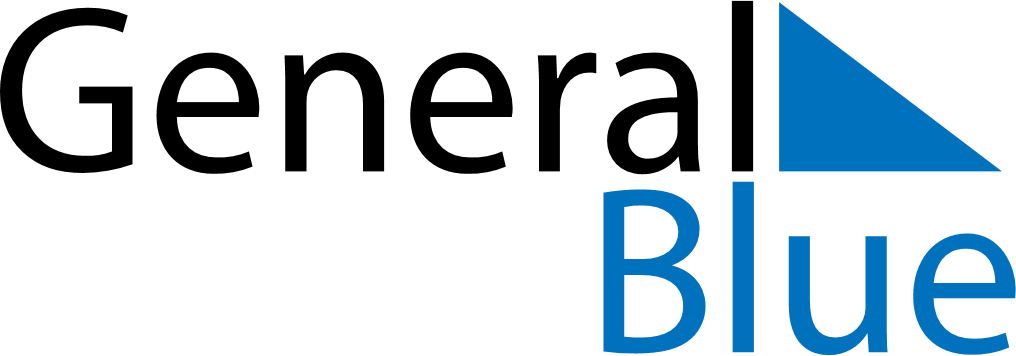 June 2024June 2024June 2024June 2024June 2024June 2024June 2024Innbygda, Innlandet, NorwayInnbygda, Innlandet, NorwayInnbygda, Innlandet, NorwayInnbygda, Innlandet, NorwayInnbygda, Innlandet, NorwayInnbygda, Innlandet, NorwayInnbygda, Innlandet, NorwaySundayMondayMondayTuesdayWednesdayThursdayFridaySaturday1Sunrise: 3:45 AMSunset: 10:31 PMDaylight: 18 hours and 46 minutes.23345678Sunrise: 3:44 AMSunset: 10:33 PMDaylight: 18 hours and 49 minutes.Sunrise: 3:42 AMSunset: 10:35 PMDaylight: 18 hours and 53 minutes.Sunrise: 3:42 AMSunset: 10:35 PMDaylight: 18 hours and 53 minutes.Sunrise: 3:41 AMSunset: 10:37 PMDaylight: 18 hours and 56 minutes.Sunrise: 3:39 AMSunset: 10:39 PMDaylight: 18 hours and 59 minutes.Sunrise: 3:38 AMSunset: 10:40 PMDaylight: 19 hours and 2 minutes.Sunrise: 3:37 AMSunset: 10:42 PMDaylight: 19 hours and 5 minutes.Sunrise: 3:36 AMSunset: 10:44 PMDaylight: 19 hours and 7 minutes.910101112131415Sunrise: 3:35 AMSunset: 10:45 PMDaylight: 19 hours and 10 minutes.Sunrise: 3:34 AMSunset: 10:46 PMDaylight: 19 hours and 12 minutes.Sunrise: 3:34 AMSunset: 10:46 PMDaylight: 19 hours and 12 minutes.Sunrise: 3:33 AMSunset: 10:48 PMDaylight: 19 hours and 14 minutes.Sunrise: 3:32 AMSunset: 10:49 PMDaylight: 19 hours and 16 minutes.Sunrise: 3:31 AMSunset: 10:50 PMDaylight: 19 hours and 18 minutes.Sunrise: 3:31 AMSunset: 10:51 PMDaylight: 19 hours and 20 minutes.Sunrise: 3:30 AMSunset: 10:52 PMDaylight: 19 hours and 21 minutes.1617171819202122Sunrise: 3:30 AMSunset: 10:52 PMDaylight: 19 hours and 22 minutes.Sunrise: 3:30 AMSunset: 10:53 PMDaylight: 19 hours and 23 minutes.Sunrise: 3:30 AMSunset: 10:53 PMDaylight: 19 hours and 23 minutes.Sunrise: 3:30 AMSunset: 10:54 PMDaylight: 19 hours and 24 minutes.Sunrise: 3:30 AMSunset: 10:54 PMDaylight: 19 hours and 24 minutes.Sunrise: 3:30 AMSunset: 10:55 PMDaylight: 19 hours and 24 minutes.Sunrise: 3:30 AMSunset: 10:55 PMDaylight: 19 hours and 25 minutes.Sunrise: 3:30 AMSunset: 10:55 PMDaylight: 19 hours and 24 minutes.2324242526272829Sunrise: 3:30 AMSunset: 10:55 PMDaylight: 19 hours and 24 minutes.Sunrise: 3:31 AMSunset: 10:55 PMDaylight: 19 hours and 23 minutes.Sunrise: 3:31 AMSunset: 10:55 PMDaylight: 19 hours and 23 minutes.Sunrise: 3:32 AMSunset: 10:55 PMDaylight: 19 hours and 23 minutes.Sunrise: 3:32 AMSunset: 10:54 PMDaylight: 19 hours and 22 minutes.Sunrise: 3:33 AMSunset: 10:54 PMDaylight: 19 hours and 21 minutes.Sunrise: 3:34 AMSunset: 10:54 PMDaylight: 19 hours and 19 minutes.Sunrise: 3:35 AMSunset: 10:53 PMDaylight: 19 hours and 18 minutes.30Sunrise: 3:36 AMSunset: 10:52 PMDaylight: 19 hours and 16 minutes.